The Great, The Bold and The BraveYear 5 Learning JourneyStart Date:Sunday 10 September Unit Length:Unit Length:12 weeks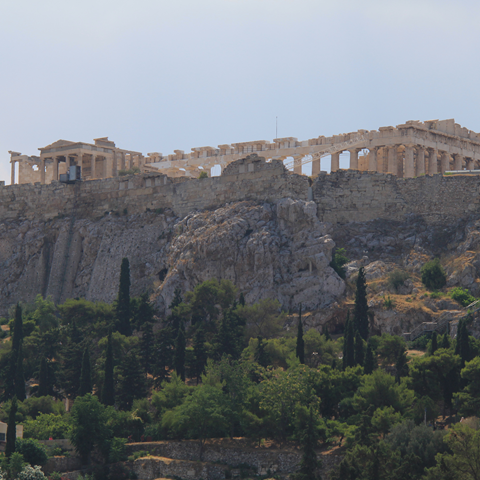 Links to Host Country (Qatar)Children will find out about government systems in Qatar. Children will think about reasons for immigration to and from Qatar. Links to Host Country (Qatar)Children will find out about government systems in Qatar. Children will think about reasons for immigration to and from Qatar. During this unit our students will be: 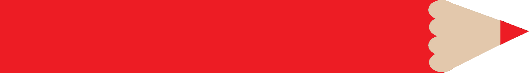 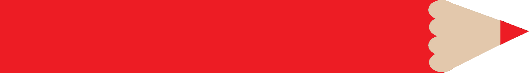 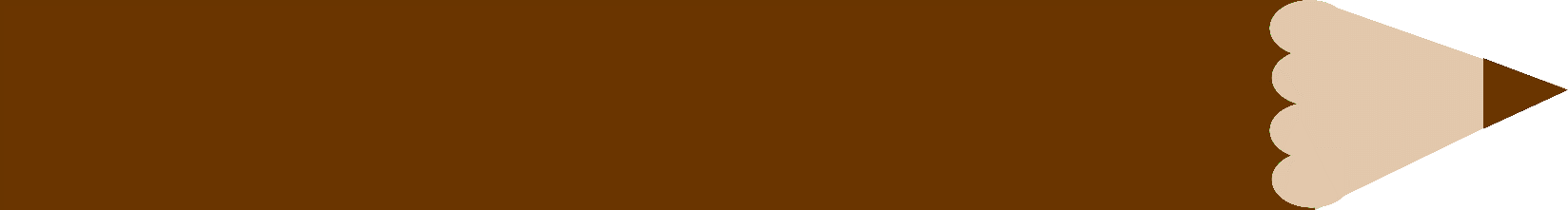 During this unit our students will be: The Great, The Bold and The Brave  The history of western civilisation begins with the Greeks and the Romans. Their expanding empires helped to spread ideas about architecture, food, entertainment, literature, science, medicine and politics across the globe. As their empires ended, other cultures rose to prominence, absorbing and passing on their own ideas and cultures – creating the world we know today. We will need to be historians, geographers, musicians and artists to investigate and develop our understanding of different historical civilisations and their impact on our world. What were some of the biggest contributions of these civilisations? How do their legacies impact upon the world we live in today?The Great, The Bold and The Brave  The history of western civilisation begins with the Greeks and the Romans. Their expanding empires helped to spread ideas about architecture, food, entertainment, literature, science, medicine and politics across the globe. As their empires ended, other cultures rose to prominence, absorbing and passing on their own ideas and cultures – creating the world we know today. We will need to be historians, geographers, musicians and artists to investigate and develop our understanding of different historical civilisations and their impact on our world. What were some of the biggest contributions of these civilisations? How do their legacies impact upon the world we live in today?The Great, The Bold and The Brave  The history of western civilisation begins with the Greeks and the Romans. Their expanding empires helped to spread ideas about architecture, food, entertainment, literature, science, medicine and politics across the globe. As their empires ended, other cultures rose to prominence, absorbing and passing on their own ideas and cultures – creating the world we know today. We will need to be historians, geographers, musicians and artists to investigate and develop our understanding of different historical civilisations and their impact on our world. What were some of the biggest contributions of these civilisations? How do their legacies impact upon the world we live in today?The Great, The Bold and The Brave  The history of western civilisation begins with the Greeks and the Romans. Their expanding empires helped to spread ideas about architecture, food, entertainment, literature, science, medicine and politics across the globe. As their empires ended, other cultures rose to prominence, absorbing and passing on their own ideas and cultures – creating the world we know today. We will need to be historians, geographers, musicians and artists to investigate and develop our understanding of different historical civilisations and their impact on our world. What were some of the biggest contributions of these civilisations? How do their legacies impact upon the world we live in today?The Great, The Bold and The Brave  The history of western civilisation begins with the Greeks and the Romans. Their expanding empires helped to spread ideas about architecture, food, entertainment, literature, science, medicine and politics across the globe. As their empires ended, other cultures rose to prominence, absorbing and passing on their own ideas and cultures – creating the world we know today. We will need to be historians, geographers, musicians and artists to investigate and develop our understanding of different historical civilisations and their impact on our world. What were some of the biggest contributions of these civilisations? How do their legacies impact upon the world we live in today?Entry Point For the Entry Point, children will take on the role of architects to recreate famous buildings from ancient Greece and Ancient Rome. Children will research the buildings they are creating and will then present their models to the rest of the class. Entry Point For the Entry Point, children will take on the role of architects to recreate famous buildings from ancient Greece and Ancient Rome. Children will research the buildings they are creating and will then present their models to the rest of the class. Entry Point For the Entry Point, children will take on the role of architects to recreate famous buildings from ancient Greece and Ancient Rome. Children will research the buildings they are creating and will then present their models to the rest of the class. Entry Point For the Entry Point, children will take on the role of architects to recreate famous buildings from ancient Greece and Ancient Rome. Children will research the buildings they are creating and will then present their models to the rest of the class. Entry Point For the Entry Point, children will take on the role of architects to recreate famous buildings from ancient Greece and Ancient Rome. Children will research the buildings they are creating and will then present their models to the rest of the class. Knowledge HarvestThe children will record what they already know (or think they know) about Ancient Greece and Ancient Rome. They will think about what these two civilisations might have had in common. They will then make a list of things that they would like to find out during this unit. Knowledge HarvestThe children will record what they already know (or think they know) about Ancient Greece and Ancient Rome. They will think about what these two civilisations might have had in common. They will then make a list of things that they would like to find out during this unit. Knowledge HarvestThe children will record what they already know (or think they know) about Ancient Greece and Ancient Rome. They will think about what these two civilisations might have had in common. They will then make a list of things that they would like to find out during this unit. Knowledge HarvestThe children will record what they already know (or think they know) about Ancient Greece and Ancient Rome. They will think about what these two civilisations might have had in common. They will then make a list of things that they would like to find out during this unit. Knowledge HarvestThe children will record what they already know (or think they know) about Ancient Greece and Ancient Rome. They will think about what these two civilisations might have had in common. They will then make a list of things that they would like to find out during this unit. HistoryChildren will work in groups to create a map of Ancient Greece, using clues to find the location of different states.Find out what life was like in Ancient Athens and Sparta and how this compares to life now.Children will use green screens to retell the events of the Persian War. We will research buildings from Ancient Greece and Ancient Rome. Children will find out about legendary figures from Ancient Greece.Children will take on the role of an estate agent and will create brochures for Ancient Rome homes. We will then develop our knowledge of towns and cities before creating guidebooks for Ancient Rome. Children will create timelines, outlining the key events that took place in Ancient Greece and Ancient Rome.We will research the factors that contributed to the Fall of the Roman Empire. Children will find out about the Anglo-Saxons in Great Britain. We will compare Ancient Greece and Ancient Rome to the Anglo-Saxons. HistoryChildren will work in groups to create a map of Ancient Greece, using clues to find the location of different states.Find out what life was like in Ancient Athens and Sparta and how this compares to life now.Children will use green screens to retell the events of the Persian War. We will research buildings from Ancient Greece and Ancient Rome. Children will find out about legendary figures from Ancient Greece.Children will take on the role of an estate agent and will create brochures for Ancient Rome homes. We will then develop our knowledge of towns and cities before creating guidebooks for Ancient Rome. Children will create timelines, outlining the key events that took place in Ancient Greece and Ancient Rome.We will research the factors that contributed to the Fall of the Roman Empire. Children will find out about the Anglo-Saxons in Great Britain. We will compare Ancient Greece and Ancient Rome to the Anglo-Saxons. HistoryChildren will work in groups to create a map of Ancient Greece, using clues to find the location of different states.Find out what life was like in Ancient Athens and Sparta and how this compares to life now.Children will use green screens to retell the events of the Persian War. We will research buildings from Ancient Greece and Ancient Rome. Children will find out about legendary figures from Ancient Greece.Children will take on the role of an estate agent and will create brochures for Ancient Rome homes. We will then develop our knowledge of towns and cities before creating guidebooks for Ancient Rome. Children will create timelines, outlining the key events that took place in Ancient Greece and Ancient Rome.We will research the factors that contributed to the Fall of the Roman Empire. Children will find out about the Anglo-Saxons in Great Britain. We will compare Ancient Greece and Ancient Rome to the Anglo-Saxons. HistoryChildren will work in groups to create a map of Ancient Greece, using clues to find the location of different states.Find out what life was like in Ancient Athens and Sparta and how this compares to life now.Children will use green screens to retell the events of the Persian War. We will research buildings from Ancient Greece and Ancient Rome. Children will find out about legendary figures from Ancient Greece.Children will take on the role of an estate agent and will create brochures for Ancient Rome homes. We will then develop our knowledge of towns and cities before creating guidebooks for Ancient Rome. Children will create timelines, outlining the key events that took place in Ancient Greece and Ancient Rome.We will research the factors that contributed to the Fall of the Roman Empire. Children will find out about the Anglo-Saxons in Great Britain. We will compare Ancient Greece and Ancient Rome to the Anglo-Saxons. HistoryChildren will work in groups to create a map of Ancient Greece, using clues to find the location of different states.Find out what life was like in Ancient Athens and Sparta and how this compares to life now.Children will use green screens to retell the events of the Persian War. We will research buildings from Ancient Greece and Ancient Rome. Children will find out about legendary figures from Ancient Greece.Children will take on the role of an estate agent and will create brochures for Ancient Rome homes. We will then develop our knowledge of towns and cities before creating guidebooks for Ancient Rome. Children will create timelines, outlining the key events that took place in Ancient Greece and Ancient Rome.We will research the factors that contributed to the Fall of the Roman Empire. Children will find out about the Anglo-Saxons in Great Britain. We will compare Ancient Greece and Ancient Rome to the Anglo-Saxons. International We will find out about the government within Qatar and how this impacts decisions made within the country.Children will compare the Athens and Sparta’s political systems.  We will compare democratic and republican systems. As a class, we will think about the reasons for migration and how politics impact immigration. International We will find out about the government within Qatar and how this impacts decisions made within the country.Children will compare the Athens and Sparta’s political systems.  We will compare democratic and republican systems. As a class, we will think about the reasons for migration and how politics impact immigration. International We will find out about the government within Qatar and how this impacts decisions made within the country.Children will compare the Athens and Sparta’s political systems.  We will compare democratic and republican systems. As a class, we will think about the reasons for migration and how politics impact immigration. International We will find out about the government within Qatar and how this impacts decisions made within the country.Children will compare the Athens and Sparta’s political systems.  We will compare democratic and republican systems. As a class, we will think about the reasons for migration and how politics impact immigration. International We will find out about the government within Qatar and how this impacts decisions made within the country.Children will compare the Athens and Sparta’s political systems.  We will compare democratic and republican systems. As a class, we will think about the reasons for migration and how politics impact immigration. ArtAs a class, we will explore pieces of art and artists from Ancient Greece and Ancient Rome. Children will create mosaics in the style of those found in Ancient Rome. ArtAs a class, we will explore pieces of art and artists from Ancient Greece and Ancient Rome. Children will create mosaics in the style of those found in Ancient Rome. ArtAs a class, we will explore pieces of art and artists from Ancient Greece and Ancient Rome. Children will create mosaics in the style of those found in Ancient Rome. ArtAs a class, we will explore pieces of art and artists from Ancient Greece and Ancient Rome. Children will create mosaics in the style of those found in Ancient Rome. ArtAs a class, we will explore pieces of art and artists from Ancient Greece and Ancient Rome. Children will create mosaics in the style of those found in Ancient Rome. Music Children will create compositions that could be played in a Greek theatre. We will listen to and discuss music from Disney’s ‘Hercules’.Children will then write their own lyrics to a song about Ancient Greece. Music Children will create compositions that could be played in a Greek theatre. We will listen to and discuss music from Disney’s ‘Hercules’.Children will then write their own lyrics to a song about Ancient Greece. Music Children will create compositions that could be played in a Greek theatre. We will listen to and discuss music from Disney’s ‘Hercules’.Children will then write their own lyrics to a song about Ancient Greece. Music Children will create compositions that could be played in a Greek theatre. We will listen to and discuss music from Disney’s ‘Hercules’.Children will then write their own lyrics to a song about Ancient Greece. Music Children will create compositions that could be played in a Greek theatre. We will listen to and discuss music from Disney’s ‘Hercules’.Children will then write their own lyrics to a song about Ancient Greece. Exit PointFor the Exit Point, children will plan and set up a whole-class exhibition, to share their learning with other classes within the milepost. This will include pieces of art, research and digital learning. Exit PointFor the Exit Point, children will plan and set up a whole-class exhibition, to share their learning with other classes within the milepost. This will include pieces of art, research and digital learning. Exit PointFor the Exit Point, children will plan and set up a whole-class exhibition, to share their learning with other classes within the milepost. This will include pieces of art, research and digital learning. Exit PointFor the Exit Point, children will plan and set up a whole-class exhibition, to share their learning with other classes within the milepost. This will include pieces of art, research and digital learning. Exit PointFor the Exit Point, children will plan and set up a whole-class exhibition, to share their learning with other classes within the milepost. This will include pieces of art, research and digital learning. Assessment Assessment Assessment Assessment Assessment 